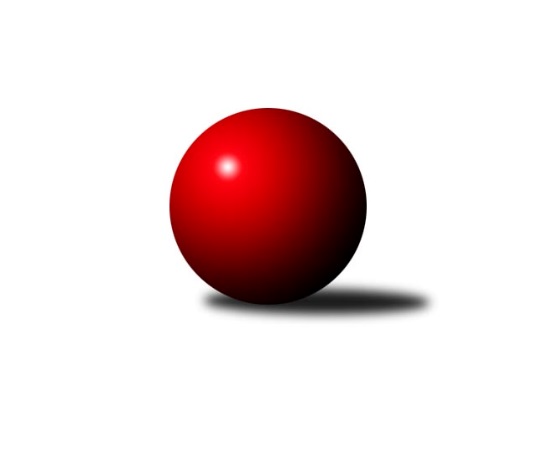 Č.6Ročník 2020/2021	9.8.2020Nejlepšího výkonu v tomto kole: 2111 dosáhlo družstvo: SKK Rokycany BLetní liga - skupina C 2020/2021Výsledky 6. kolaSouhrnný přehled výsledků:TJ Sokol Praha-Vršovice A	- TJ Sokol Kostelec nad Černými lesy A		dohrávka		9.8.AC Sparta Praha	- SKK Rokycany B		dohrávka		9.8.Tabulka družstev:	1.	TJ Sokol Praha-Vršovice A	0	0	0	0	0.0 : 0.0 	0.0 : 0.0 	 0	0	2.	SKK Rokycany B	0	0	0	0	0.0 : 0.0 	0.0 : 0.0 	 0	0	3.	AC Sparta Praha	0	0	0	0	0.0 : 0.0 	0.0 : 0.0 	 0	0	4.	TJ Sokol Kostelec nad Černými lesy A	0	0	0	0	0.0 : 0.0 	0.0 : 0.0 	 0	0Podrobné výsledky kola:Pořadí jednotlivců:	jméno hráče	družstvo	celkem	plné	dorážka	chyby	poměr kuž.	MaximumSportovně technické informace:Starty náhradníků:registrační číslo	jméno a příjmení 	datum startu 	družstvo	číslo startu
Hráči dopsaní na soupisku:registrační číslo	jméno a příjmení 	datum startu 	družstvo	Program dalšího kola:Nejlepší šestka kola - absolutněNejlepší šestka kola - absolutněNejlepší šestka kola - absolutněNejlepší šestka kola - absolutněNejlepší šestka kola - dle průměru kuželenNejlepší šestka kola - dle průměru kuželenNejlepší šestka kola - dle průměru kuželenNejlepší šestka kola - dle průměru kuželenNejlepší šestka kola - dle průměru kuželenPočetJménoNázev týmuVýkonPočetJménoNázev týmuPrůměr (%)Výkon2xSimona KoutníkováRokycany B5443xDavid NovákKostelec nČl A112.435272xVeronika HorkováRokycany B5403xSimona KoutníkováRokycany B103.275443xPetr HartinaSparta5332xPavel GrygarVršovice A103.254844xDavid NovákKostelec nČl A5272xVeronika HorkováRokycany B102.525403xVáclav KličkaSparta5255xPetr HartinaSparta101.195332xKaroline UtikalováRokycany B5144xZbyněk VilímovskýVršovice A100.69472